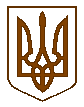 Баришівська  селищна  радаБаришівського  районуКиївської  областіVII скликанняР І Ш Е Н Н Я 20.07.2020                                                                                            № 1300-28-07Про виконання Програми соціально-економічного та культурного розвитку населених пунктів Баришівської селищної ради за І півріччя 2020 року    Відповідно до статті 26 Закону України «Про місцеве самоврядування в Україні» та заслухавши та обговоривши звіт начальника управління економічного розвитку, залучення інвестицій та фінансів виконавчого комітету селищної ради Слухай Н.М. «Про виконання Програми  соціально-економічного та культурного розвитку населених пунктів Баришівської селищної ради за І півріччя 2020 року», селищна радав и р і ш и л а :Звіт начальника управління економічного розвитку, залучення інвестицій та фінансів виконавчого комітету селищної ради Слухай Н.М. «Про виконання Програми  соціально-економічного та культурного розвитку населених пунктів Баришівської селищної ради ( далі – Програма )  за І півріччя 2020 року» прийняти до відома (додається). Виконавчому комітету, виконавцям Програми :2.1. забезпечити виконання завдань Програми  соціально-економічного та культурного розвитку населених пунктів Баришівської селищної ради до кінця 2020 року ;2.2. спрямувати зусилля на забезпечення ефективного виконання фінансових, трудових та природних ресурсів для виконання всіх заходів передбачених Програмою.Рекомендувати керівникам підприємств, установ, організацій об’єднаної територіальної громади відповідно до повноважень сприяти підтримці соціально-економічної, культурної сфери та розвитку інфраструктури об’єднаної територіальної громади. Начальнику відділу фінансів Дикій Н.І. здійснювати систематичний контроль за цільовим і ефективним використання бюджетних коштів.Контроль за виконанням рішення покласти на постійні комісії селищної ради.Селищний голова                                                 Олександр ВАРЕНІЧЕНКО